PŘÍLOHYPŘÍLOHA Č. 1: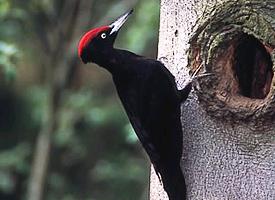 PŘÍLOHA Č. 2: PŘÍLOHA Č. 3:                                         PRÁCE NA TABULIPŘÍDAVNÁ JMÉNA TVRDÁVZOR MLADÝ       JAKÝ?                                            JAKÁ?                                  JAKÉ?MLADÝ SLON				MLADÁ SLONICE		MLADÉ SLŮNĚ(ten – mužský rod)                                     (ta – ženský rod)                           (to – střední rod)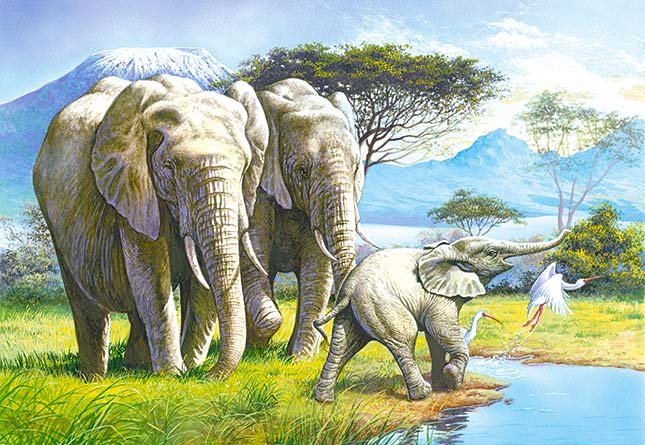 PŘÍDAVNÁ JMÉNA MĚKKÁ VZOR JARNÍ    JAKÝ?                                              JAKÁ?                                             JAKÉ?JARNÍ STROM				JARNÍ LOUKA				JARNÍ POČASÍ(ten – mužský rod)                                     (ta – ženský rod)                                        (to – střední rod)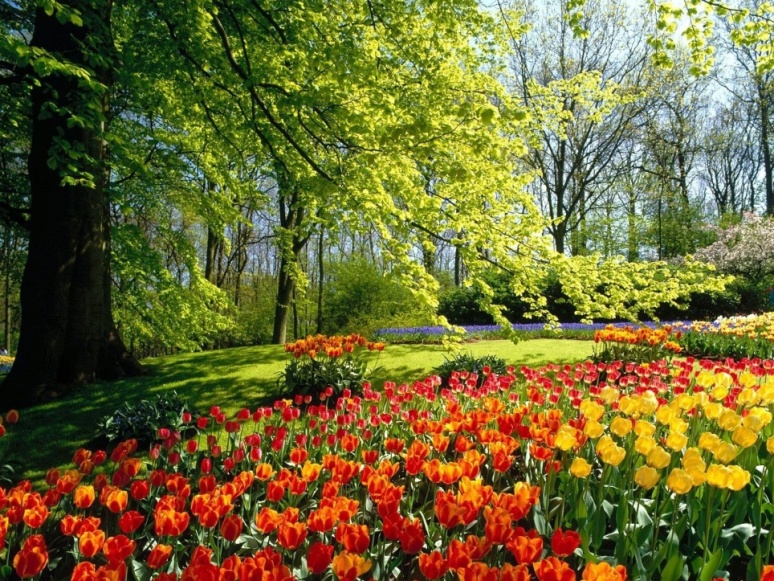 PŘÍDAVNÁ JMÉNA PŘIVLASTŇOVACÍ                 ČÍ?VZOR OTCŮV							VZOR MATČINOTCŮV KNÍR (ten – mužský rod)				MATČIN SYN (ten – mužský rod)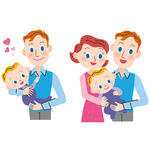 OTCOVA ČEPICE (ta – ženský rod)				MATČINA KABELKA (ta – ženský rod)OTCOVO AUTO	 (to – střední rod)				MATČINO KOLO (to – střední rod)STROM PLNÝ ŠKODLIVÉHO HMYZU: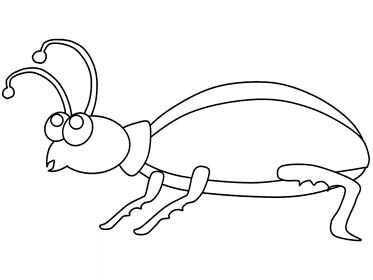 